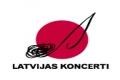 LĪGUMS Nr. _______ par koncertdarbībuRīga, 2016.gada __.__________ 	Daugavpils, 2016.gada ____._____________LK un Partneris, turpmāk kopā – Līdzēji un atsevišķi – Līdzējs, ņemot vērā, ka LK ir valsts finansēta koncertorganizācija, kas par sniegtajiem pakalpojumiem (koncerti) gūto peļņu iegulda pakalpojumu pilnveidošanai (kultūras pakalpojumu sniegšanas pilnveidei), noslēdz šo līgumu par koncerta norisi, turpmāk– Līgums: SPECIĀLIE NOTEIKUMI VISPĀRĪGIE NOTEIKUMI Līguma noslēgšanas pamatā ir vēlēšanās abpusēji sadarboties, respektēt vienam otru, uzticēties un izrādīt maksimālu pretimnākšanu gadījumos, kas nav un nevar būt paredzēti Līgumā. Līdzēju saistības: LK apņemas: nodrošināt Koncerta programmā (1.pielikums) minēto mākslinieku, turpmāk – mākslinieki, piedalīšanos Koncertā un Koncerta programmas sagatavošanu un atskaņošanu Līguma 1.punktā minētajā Koncertā Līguma 2.punktā minētajā laikā un vietā; lietojot Koncerta telpas, ievērot LR normatīvos aktus, valsts iestāžu un pašvaldības noteikumus un lēmumus, ugunsdzēsības drošības pārvaldes un citu valsts iestāžu prasības, kā arī Partnera atbildīgās personas norādījumus par telpu lietošanas kārtību pasākumu laikā; slēgt visus nepieciešamos līgumus ar trešajām personām, lai nodrošinātu Koncerta veiksmīgu norisi. Partneris apņemas: samaksāt Līguma 3.punktā minēto summu Līguma 4.punktā minētajā kārtībā; nodrošināt Koncertu plānošanu un realizēšanu uz vietas, tai skaitā: nodrošināt Koncerta mēģinājumu un Koncerta norises telpas, kas piemērotas Koncertu norisei (temperatūra ne zemāka par 15 -25 (C°), atbilstošas komunikācijas, apgaismojums u.c.); nodrošināt Koncerta reklāmas materiālu izvietošanu un publicitāti; nodrošināt Koncerta apkalpojošo personālu (biļešu kontrolieri, vietu ierādītāji u.c.);  veikt skatuves uzkārtošanu un nokārtošanu saskaņā ar Koncerta Tehniskajām prasībām (2.pielikums); nodrošināt netraucētu telpu lietošanu Koncerta vajadzībām Līguma 2.punktā minētajās vietā un laikā, kā arī nodrošināt ēkas kopumā komunikāciju un komunālo sistēmu, tostarp ugunsdrošības ierīču, elektrības iekārtu un citu ēkas sistēmu darbību; Koncerta dienā instruēt no LK puses atbildīgo personu par Koncerta telpu lietošanas noteikumiem (ugunsdrošības, evakuācijas noteikumiem u.c.); visos ar Koncertu realizāciju saistītajos paziņojumos un publiskajās runās atsaukties uz LK kā sadarbības partneri Koncertu organizēšanā. Pēc Koncerta norises Līdzēji paraksta Koncerta realizācijas aktu. Līdzēju atbildība Līdzēji apņemas godprātīgi pildīt ar šo Līgumu uzņemtās saistības. Ja kāds no Līdzējiem daļēji vai pilnībā nav izpildījis Līguma saistības, tas atlīdzina otram Līdzējiem šādas daļējas vai pilnīgas neizpildes rezultātā radušos zaudējumus. Līdzēji tiek atbrīvoti no atbildības par daļēju vai pilnīgu saistību neizpildi, ja šī neizpilde radusies ārkārtēju (nepārvaramu) apstākļu (stihisku nelaimju, vētru, plūdu u.c. apstākļu un citi ar jēdzienu Force majeure apzīmējamie gadījumi) citu notikumu (slimība, nelaimes gadījumi u.c.) ietekmes rezultātā, kurus Līdzēji nevarēja paredzēt, novērst, ietekmēt un par kuru rašanos nenes atbildību vai arī Latvijas Republikas Saeimas, valsts un pašvaldību kompetento iestāžu pieņemto vispārsaistošo normatīvo aktu rezultātā. Par nepārvaramas varas apstākļu iestāšanos Līdzējam ir jāiesniedz rakstisks pieteikums otram Līdzējam vismaz 1 (vienas) nedēļas laikā. Nepieciešamības gadījumā, atsevišķi vienojoties un ievērojot nepārvaramās varas sekas, Līdzēji nosaka saistību izpildes termiņu pagarinājumu, papildus noteikumus vai atvieglojumus. Visi strīdus jautājumi saistībā ar šo Līgumu tiek risināti sarunu ceļā, pieliekot visas pūles, lai panāktu vienošanos. Ja vienošanās nav panākama, strīdus jautājumi risināmi tiesu iestādēs Latvijas Republikas normatīvajos aktos paredzētajā kārtībā. Nobeiguma noteikumi Līgums stājas spēkā brīdī, kad to parakstījušas abi Līdzēji, un ir spēkā līdz Līdzēju savstarpējo saistību pilnīgai izpildei. Līgumu var grozīt vai papildināt tikai ar abu Līdzēju rakstisku vienošanos. Jebkura šāda vienošanās kļūst par Līguma neatņemamu sastāvdaļu. Līgums ir saistošs abiem Līdzējiem, kā arī visām tām fiziskām un juridiskām personām, kas likumīgi pārņem viņu tiesības un pienākumus vai ieņem viņu vietas. Šajā gadījumā Līgums netiek pārslēgts. Līguma parakstītāji garantē, ka tiem ir visas tiesības (pilnvaras) savu pārstāvamo vārdā slēgt Līgumu, ar to iegūstot savu pārstāvamo vārdā līgumā minētās tiesības un pienākumus. Ja Līguma parakstītājs tā noslēgšanas brīdī nav bijis pilnvarots pārstāvēt Līdzēju, par kura pārstāvi viņš uzdodas, tad viņš kā fiziska persona pats uzņemas visas saistības no parakstītā līguma un atbild par to izpildi ar visu savu mantu. Katrs Līdzējs patstāvīgi veic nodokļu maksājumus LR spēkā esošo normatīvo aktu noteiktā kārtībā un nenes nekādu atbildību par otra Līdzēja saistībām šajā sakarā. Ar Līguma parakstīšanas brīdi visas iepriekšējās vienošanās attiecībā uz Līguma priekšmetu, neatkarīgi no tā, vai tās izdarītas mutiski vai rakstiski, zaudē spēku. Līgums sagatavots un parakstīts latviešu valodā 3 (trīs) vienāda juridiska spēka eksemplāros, kur divi eksemplāri glabājas pie LK, viens – pie Partnera. Līdzēji Līgumu ir izlasījušas, piekrīt tā noteikumiem un to apliecina ar saviem parakstiem. Līguma pielikumi – Koncerta programma (1.pielikums) un Koncerta tehniskās prasības (2.pielikums) ir Līguma neatņemama sastāvdaļa. Līdzēju rekvizīti un paraksti LK: VSIA „Latvijas Koncerti” _________________________     Zanda Strumpe          Partneris: Daugavpils Latviešu kultūras  centrs _______________________________ Regīna Osmane                          LK: VSIA „Latvijas Koncerti” VSIA „Latvijas Koncerti” pārstāvis, amats pārstāvis, amats prokūriste Zanda Strumpe prokūriste Zanda Strumpe LK: Reģistrācijas Nr. 40003374610 40003374610 40003374610 40003374610 40003374610 LK: Adrese Maskavas iela 4, Rīga, LV-1050 Maskavas iela 4, Rīga, LV-1050 Maskavas iela 4, Rīga, LV-1050 Maskavas iela 4, Rīga, LV-1050 Maskavas iela 4, Rīga, LV-1050 LK: Bankas rekvizīti Banka: Valsts kase, Rīgas Norēķinu centrs Konts: LV10 TREL 9225 7180 0400 0 Banka: Valsts kase, Rīgas Norēķinu centrs Konts: LV10 TREL 9225 7180 0400 0 Banka: Valsts kase, Rīgas Norēķinu centrs Konts: LV10 TREL 9225 7180 0400 0 Banka: Valsts kase, Rīgas Norēķinu centrs Konts: LV10 TREL 9225 7180 0400 0 Banka: Valsts kase, Rīgas Norēķinu centrs Konts: LV10 TREL 9225 7180 0400 0 LK: Kontakti  Tālr.: 67205485, Fakss: 67205490,  e-pasts: koncerti@latvijaskoncerti.lv www.latvijaskoncerti.lv  Tālr.: 67205485, Fakss: 67205490,  e-pasts: koncerti@latvijaskoncerti.lv www.latvijaskoncerti.lv  Tālr.: 67205485, Fakss: 67205490,  e-pasts: koncerti@latvijaskoncerti.lv www.latvijaskoncerti.lv  Tālr.: 67205485, Fakss: 67205490,  e-pasts: koncerti@latvijaskoncerti.lv www.latvijaskoncerti.lv  Tālr.: 67205485, Fakss: 67205490,  e-pasts: koncerti@latvijaskoncerti.lv www.latvijaskoncerti.lv  LK: Atbildīgā  persona Projektu vadītājs Edgars Janovs e-pasts edgars.janovs@latvijaskoncerti.lv, tālrunis +37129145465 Projektu vadītājs Edgars Janovs e-pasts edgars.janovs@latvijaskoncerti.lv, tālrunis +37129145465 Projektu vadītājs Edgars Janovs e-pasts edgars.janovs@latvijaskoncerti.lv, tālrunis +37129145465 Projektu vadītājs Edgars Janovs e-pasts edgars.janovs@latvijaskoncerti.lv, tālrunis +37129145465 Projektu vadītājs Edgars Janovs e-pasts edgars.janovs@latvijaskoncerti.lv, tālrunis +37129145465 Partneris: Daugavpils Latviešu kultūras centrs Daugavpils Latviešu kultūras centrs Daugavpils Latviešu kultūras centrs pārstāvis, amats pārstāvis, amats vadītāja Regīna Osmane Partneris: Reģistrācijas Nr. 90000077556 90000077556 90000077556 90000077556 90000077556 Partneris: Adrese Rīgas iela 22a, Daugavpils, LV-5401 Rīgas iela 22a, Daugavpils, LV-5401 Rīgas iela 22a, Daugavpils, LV-5401 Rīgas iela 22a, Daugavpils, LV-5401 Rīgas iela 22a, Daugavpils, LV-5401 Partneris: Bankas rekvizīti Banka: Swedbanka Konts: LV69HABA0001402041250 Banka: Swedbanka Konts: LV69HABA0001402041250 Banka: Swedbanka Konts: LV69HABA0001402041250 Banka: Swedbanka Konts: LV69HABA0001402041250 Banka: Swedbanka Konts: LV69HABA0001402041250 Partneris: Kontakti  Tālr.: 65422763, e-pasts: centrs@apollo.lv  Tālr.: 65422763, e-pasts: centrs@apollo.lv  Tālr.: 65422763, e-pasts: centrs@apollo.lv  Tālr.: 65422763, e-pasts: centrs@apollo.lv  Tālr.: 65422763, e-pasts: centrs@apollo.lv Partneris: Atbildīgā  persona Jānis Butkēvičs Jānis Butkēvičs Jānis Butkēvičs Jānis Butkēvičs Jānis Butkēvičs 1.  Līguma priekšmets LK sniedz Partnerim kultūras pakalpojumus – nodrošina koncerta “Raimonds Pauls un Latvijas Radio bigbends. Operu ārijas” norisi (turpmāk – Koncerts) Līguma 2.punktā minētajā laikā un vietā, turpmāk kopā - pakalpojums. 2.  Koncerta norises laiks un vieta 2016.gada 19.decembris plkst.18:00, Daugavpilī, Vienības nama koncertzālē 3.  Līguma summa Kopējā Līguma summa par augstā mākslinieciskā kvalitātē sniegtu pakalpojumu ir EUR 8900.00 (astoņi tūkstoši deviņi simti euro, 00 centi), ieskaitot visus normatīvajos aktos noteiktos nodokļu maksājumus (saskaņā ar Pievienotās vērtības nodokļa likuma 52.panta pirmās daļas 17.punktu un otro daļu, minētā summa netiek aplikta ar pievienotās vērtības nodokli). 4.  Norēķinu kārtība Partneris veic Līguma summas apmaksu uz LK norādīto norēķinu kontu 5 (piecu) darba dienu laikā no LK rēķina saņemšanas, bet ne vēlāk kā 5 (piecu) darba dienu laikā no Līguma 2.punktā minētā Koncerta norises laika. 5.  Īpaši noteikumi 5.1. LK nodrošina Koncerta programmā minēto mākslinieku nogādāšanu uz Koncerta norises vietu un atpakaļ. 5.2. LK nodrošina Koncerta plakātu izgatavošanu un nosūta tos Partnerim vismaz vienu nedēļu pirms Koncerta. 5.3. Partneris nodrošina Koncerta publicitāti un reklāmu (tai skaitā Koncerta afišu izvietošana). 5.4. Partneris ir atbildīgs par licences saņemšanu no AKKA/LAA un autoratlīdzības samaksu par Koncertā izmantoto darbu publisku izpildījumu. 5.5. Partnerim ir tiesības pārdot biļetes uz Koncertu, ienākumus paturot sev. 5.6. Līgumā norādītās Līdzēju Atbildīgās personas ir pilnvarotas risināt visus ar  Līguma saistību izpildi  saistītos jautājumus. LK pilnvaro Atbildīgo personu parakstīt Līguma pielikumus un pieņemt Līguma saistību izpildi, parakstot  pieņemšanas – nodošanas aktu.  LK: VSIA „Latvijas Koncerti” Atbildīgā persona _________________________     Edgars Janovs Partneris:  Daugavpils Latviešu kultūras centrs _______________________________ Regīna Osmane                                                